БОЙОРОҠ                                    № 2 –29                       РАСПОРЯЖЕНИЕ              03 июль  2015  й.                                                                     03 июля 2015 г.О принятии на учет, нуждающихся в жилом помещении,  предоставляемом по договору социального найма 1.В соответствии с  51 Жилищного кодекса Российской Федерации и  на основании решения жилищной комиссии при администрации сельского поселения Мичуринский сельсовет муниципального района Шаранский район Республики Башкортостан от 02.07.2015 г. №3 принять на учет гр.Георгиеву Ольгу Владимировну, зарегистрированную по адресу: Республика Башкортостан, Шаранский район, д.Борисовка ул.Свободы,д.30 в качестве нуждающейся в жилом помещении, предоставляемом по договору социального найма согласно п.2 ч.1 ст. 51 Жилищного кодекса РФ (обеспечение общей  площади жилого помещения на одного члена семьи менее учетной нормы).2.В соответствии со  ст. 51 Жилищного кодекса Российской Федерации и на основании решения жилищной комиссии при администрации сельского поселения Мичуринский сельсовет муниципального района Шаранский район Республики Башкортостан от 02.07.2015 г. №4 принять на учет гр.Каримову Светлану Александровну, зарегистрированную по адресу: Республика Башкортостан, Шаранский район, с.Мичуринск, ул. Гагарина,д.6 в качестве нуждающегося в жилом помещении, предоставляемом по договору социального найма согласно п.2 ч.1 ст. 51 Жилищного кодекса РФ (обеспечение общей  площади жилого помещения на одного члена семьи менее учетной нормы).3. Контроль за   выполнением  настоящего  распоряжения  оставляю за собой.Глава сельского поселения                                                       В.Н.КорочкинБАШКОРТОСТАН  РЕСПУБЛИКАҺЫШаран районымуниципаль районыныңМичурин ауыл  советыауыл  биләмәһе хакимиәтеР8, Мичуринск ауылы, Урман-парк урамы ,  12тел.(34769)  2-44-48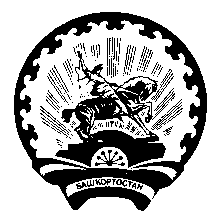 РЕСПУБЛИКА БАШКОРТОСТАН Администрация сельского поселенияМичуринский сельсоветмуниципального районаШаранский район  452638,с. Мичуринск, ул. Лесопарковая ,12  тел.(34769) 2-44-48